RENCANA PEMBELAJARAN SEMESTER (RPS)Rencana Pembelajaran: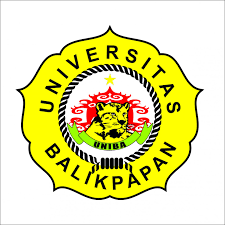 UNIVERSITAS BALIKPAPANFAKULTAS EKONOMIPROGRAM STUDI MANAJEMENNama Mata Kuliah:SkripsiSemester:II (Dua)Mata Kuliah Prasyarat:…Kode Mata Kuliah:106102714Bobot SKS:2 SKSDosen Pengampu:Capaian Pembelajaran Lulusan Prodi yang Dibebankan pada Mata Kuliah Aspek SikapBertakwa kepada Tuhan Yang Maha Esa dan mampu menunjukkan sikap religius .(S1)Menjunjung tinggi nilai kemanusiaan dalam menjalankan tugas berdasarkan agama,moral, dan etika .(S2)Berkontribusi dalam peningkatan mutu kehidupan bermasyarakat, berbangsa, bernegara, dan kemajuan peradaban berdasarkan Pancasila .(S3)Menghargai keanekaragaman budaya, pandangan, agama, dan kepercayaan, serta pendapat atau temuan orisinal orang lain .(S5)Menginternalisasi nilai, norma, dan etika akademik (S8)Menunjukkan sikap bertanggungjawab atas pekerjaan di bidang keahliannya secara mandiri. (S9)Aspek Keterampilan UmumMampu menerapkan pemikiran logis, kritis, sistematis, dan inovatif dalam konteks pengembangan atau implementasi ilmu pengetahuan dan teknologi yang memperhatikan dan menerapkan nilai humaniora yang sesuai dengan bidang keahliannya .(KU1)Mampu mengkaji implikasi pengembangan atau implementasi ilmu pengetahuan teknologi yang memperhatikan dan menerapkan nilai humaniora sesuai dengan keahliannya berdasarkan kaidah, tata cara dan etika ilmiah dalam rangka menghasilkan solusi, gagasan, desain atau kritik seni, menyusun deskripsi saintifik hasil kajiannya dalam bentuk skripsi atau laporan tugas akhir, dan mengunggahnya dalam laman perguruan tinggi .(KU3)Menyusun deskripsi saintifik hasil kajian tersebut di atas dalam bentuk skripsi atau laporan tugas akhir, dan mengunggahnya dalam laman perguruan tinggi .(KU4)Mampu mengambil keputusan secara tepat dalam konteks penyelesaian masalah di bidang keahliannya, berdasarkan hasil analisis informasi dan data .(KU5)Mampu mendokumentasikan, menyimpan, mengamankan, dan menemukan kembali data untuk menjamin kesahihan dan mencegah plagiasi. (KU9)Aspek Keterampilan KhususMampu merumuskan fungsi manajeman (perencanaan, pengorganisasian, penyusunan staf, pengarahan, dan pengendalian serta  evaluasi) pada level operasional di berbagai bidang organisasi baik bisnis maupun non bisnis pada tingkat lokal, nasional dan global .(KK1)Mampu melaksanakan fungsi organisasi (pemasaran, operasi, sumber  daya manusia, keuangan, dan strategi) pada level operasional di berbagai  tipe organisasi .(KK2)Mampu berkontribusi dalam penyusunan rencana strategis organisasi  dan menjabarkan rencana Strategis menjadi rencana operasional  organisasi pada level fungsional .(KK4)Aspek PengetahuanMenguasai konsep teoritis, metode dan perangkat analisis fungsi manajemen (perencanaan, pelaksanaan, pengarahan, pemantauan, evaluasi, dan pengendalian) dan fungsi organisasi (pemasaran, sumber daya manusia, operasi, dan keuangan) pada berbagai jenis organisasi .(P1)Menguasai konsep dan teknik menyusun rencana strategis dan  menjabarkannya dalam rencana operasional (P2)Menguasai konsep tentang metode penelitian yang mencakup studi kasus, kesejarahan, survei, simulasi, dan eksperimen pada lingkup  kualitatif dan kuantitatif, secara eksploratif, deskriptif, dan verifikatif .(P4)Capaian Pembelajaran Mata Kuliah	Mahasiswa diharapkan dapat melakukan analisis terhadap fenomena-fenomena atau gejala-gejala ekonomi, sosial dan yang terjadi pada dunia bisnis melalui teori-teori tertentu dan dapat menuangkan hasil pengamatan dan analisis atas fenomena atau gejala tersebut dalam suatu karya ilmiah.Deskripsi Mata Kuliah	Mata kuliah Skripsi adalah mata kuliah yang membahas kegiatan penelitian yang dilakukan oleh mahasiswa baik penelitian lapangan atau penelitian kepustakaan yang pada akhirnya dapat menghasilkan suatu karya ilmiah.Daftar Referensi Utama :---Pendukung :---Pertemuan Ke-1Pertemuan Ke-1Kemampuan Khusus (Sub-CPMK)Mahasiswa dapat memahami mekanisme perkuliahan.IndikatorMahasiswa mampu menjelaskan mekanisme perkuliahanMateri Pokok (Bahan Kajian)Penjelasan mata kuliah, SAP dan mekanisme perkuliahanMetode/Model PembelajaranModel: Contextual LearningMetode: Diskusi dan CeramahPengalaman BelajarMahasiswa menyimak, mencatat hal - hal  yang penting dan bertanya jika ada yang ingin ditanyakan,Mahasiswa menjawab pertanyaan yang terkait dengan yang dijelaskanPenilaianJenis:Tes Tertulis dan/atau Non Test. Kriteria:Kesesuaian Jawaban yang diberikanBobot:5%Waktu1150 menitReferensiBuku 1, 2, 3Pertemuan Ke-2Pertemuan Ke-2Kemampuan Khusus (Sub-CPMK)Mahasiswa dapat memahami dan menguasai mekanisme penulisan proposal skripsi.IndikatorMahasiswa mampu menjelaskan tahapan dalam penulisan proposal skripsi.Materi Pokok (Bahan Kajian)Maksud dan tujuan, tahapn dan persyaratan penulisan proposal skripsi, sistematika penulisan proposal skripsi (Bab I. Pendahuluan, Bab II. Landasan Teori, dan Bab III. Metode Penelitian), seminar proposal skripsiMetode/Model PembelajaranModel: Contextual LearningMetode: Diskusi dan CeramahPengalaman BelajarMahasiswa menyimak, mencatat hal - hal yang penting dan mengerjakan soal -soal pembahasanPenilaianJenis:Tes Tertulis dan/atau Non Test.Kriteria:Kesesuaian Jawaban yang diberikan.Bobot:5%Waktu1150 menitReferensiBuku 1, 2, 3Pertemuan Ke-3 s/d 7Pertemuan Ke-3 s/d 7Kemampuan Khusus (Sub-CPMK)Mahasiswa dapat memahami dan menguasai penulisan proposal skripsi.IndikatorMahasiswa mampu menyelesaikan proposal skripsiMateri Pokok (Bahan Kajian)Maksud dan tujuan skripsi, syarat skripsi, ketentuan umum skripsi, sistematika penulisan skripsi (Bab I. Pendahuluan, Bab II. Landasan Teori, dan Bab III. Metode Penelitian, Bab IV. Hasil dan Pembahasan, dan Bab V. Penutup).Metode/Model PembelajaranModel: Contextual LearningMetode: Diskusi dan CeramahPengalaman BelajarMahasiswa menyimak, mencatat hal - hal yang penting dan mengerjakan soal -soal pembahasan.PenilaianJenis:Tes Tertulis dan/atau Non Test.Kriteria:Kesesuaian Jawaban yang diberikan.Bobot:10%Waktu1150 menitReferensiBuku 1, 2, 3Pertemuan Ke-8Ujian Tengah Semester. Bobot 15%Pertemuan Ke-9Pertemuan Ke-9Kemampuan Khusus (Sub-CPMK)Mahasiswa dapat memahami dan menguasai mekanisme penulisan skripsi.IndikatorMahasiswa mampu menjelaskan mekanisme dalam penulisan skripsi.Materi Pokok (Bahan Kajian)Maksud dan tujuan skripsi, syarat skripsi, ketentuan umum skripsi, sistematika penulisan skripsi (Bab I. Pendahuluan, Bab II. Landasan Teori, dan Bab III. Metode Penelitian, Bab IV. Hasil dan Pembahasan, dan Bab V. Penutup)Metode/Model PembelajaranModel: Contextual LearningMetode: Diskusi dan CeramahPengalaman BelajarMahasiswa menyimak, mencatat hal - hal yang penting dan menjelaskan ulang pengertian persediaan barang dagang.PenilaianJenis:Tes Tertulis dan/atau Non Test.Kriteria:Kesesuaian Jawaban yang diberikan..Bobot:5%Waktu1150 menitReferensiBuku 1, 2, 3Pertemuan Ke-10 s/d 15Pertemuan Ke-10 s/d 15Kemampuan Khusus (Sub-CPMK)Mahasiswa dapat memahami dan menguasai penulisan skripsi.IndikatorMahasiswa mampu menyelesaikan skripsi.Materi Pokok (Bahan Kajian)Konsultasi draft skripsiMetode/Model PembelajaranModel: Contextual LearningMetode: Diskusi dan CeramahPengalaman BelajarMahasiswa menyimak, mencatat hal - hal penting dan latihan soal pembahasanPenilaianJenis:Tes Tertulis dan/atau Non Test.Kriteria:Kesesuaian Jawaban yang diberikan..Bobot:5%Waktu1150 menitReferensiBuku 1, 2, 3Pertemuan Ke-16Ujian Akhir Semester. Bobot 15%Bobot Penilaian Akhir1. Kehadiran		20%2. Tugas		20%3. UTS			30%4. UAS			30%Mengetahui, Ketua Program Studi,Nadi Hernadi Moorcy, S.E., M.M.NIK.  015004046Balikpapan,   September 2021Dosen Pengampu,Drs. Sudjinan, M.SiNIK.  